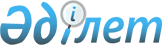 Об областном бюджете Костанайской области на 2016-2018 годыРешение маслихата Костанайской области от 11 декабря 2015 года № 467. Зарегистрировано Департаментом юстиции Костанайской области 15 декабря 2015 года № 6061      Костанайский областной маслихат РЕШИЛ:

      1. Утвердить бюджет Костанайской области на 2016-2018 годы согласно приложениям 1, 2 и 3 соответственно, в том числе на 2016 год в следующих объемах:

      1) доходы – 154171900,7 тысячи тенге, в том числе по:

      налоговым поступлениям – 5698118,3 тысячи тенге;

      неналоговым поступлениям – 523179,2 тысячи тенге;

      поступления от продажи основного капитала –14983,2 тысячи тенге;

      поступлениям трансфертов – 147935620,0 тысяч тенге; 

      2) затраты – 151829538,4 тысячи тенге;

      3) чистое бюджетное кредитование – 9492365,6 тысячи тенге, в том числе: 

      бюджетные кредиты – 10587447,0 тысяч тенге;

      погашение бюджетных кредитов –1095081,4 тысячи тенге;

      4) сальдо по операциям с финансовыми активами – 573922,0 тысячи тенге, в том числе:

      приобретение финансовых активов – 573922,0 тысячи тенге;

      5) дефицит (профицит) бюджета – -7723925,3 тысячи тенге;

      6) финансирование дефицита (использование профицита) бюджета – 7723925,3 тысячи тенге.

      Сноска. Пункт 1 - в редакции решения маслихата Костанайской области от 24.11.2016 № 81 (вводится в действие с 01.01.2016).

      2. Установить на 2016 год нормативы распределения доходов:

      по индивидуальному подоходному налогу с доходов, облагаемых у источника выплаты, в бюджеты районов и городов областного значения:

      Алтынсаринский район – 63,9 процента;

      Амангельдинский район – 39,4 процента;

      Аулиекольский район – 100,0 процентов;

      Денисовский район – 93,2 процента;

      Джангельдинский район – 60,5 процента;

      Житикаринский район – 97,4 процента;

      Камыстинский район – 72,6 процента;

      Карабалыкский район – 69,2 процента;

      Карасуский район – 61,7 процента;

      Костанайский район – 88,8 процента;

      Мендыкаринский район – 83,5 процента;

      Наурзумский район – 62,6 процента;

      Сарыкольский район – 73,0 процента;

      Тарановский район – 100,0 процентов;

      Узункольский район – 80,2 процента;

      Федоровский район – 93,4 процента;

      город Аркалык – 100,0 процентов;

      город Костанай – 100,0 процентов;

      город Лисаковск – 100,0 процентов;

      город Рудный – 100,0 процентов;

      по социальному налогу в бюджеты районов и городов областного значения:

      Алтынсаринский район – 78,1 процента;

      Амангельдинский район – 44,3 процента;

      Аулиекольский район – 92,3 процента;

      Денисовский район – 93,2 процента;

      Джангельдинский район – 50,5 процента;

      Житикаринский район – 100,0 процентов;

      Камыстинский район – 78,3 процента;

      Карабалыкский район – 63,1 процента;

      Карасуский район – 74,8 процента;

      Костанайский район – 92,8 процента;

      Мендыкаринский район – 77,0 процентов;

      Наурзумский район – 47,1 процента;

      Сарыкольский район – 81,9 процента;

      Тарановский район – 95,9 процента;

      Узункольский район – 76,4 процента;

      Федоровский район – 67,6 процента;

      город Аркалык – 100,0 процентов;

      город Костанай – 100,0 процентов;

      город Лисаковск – 100,0 процентов;

      город Рудный – 100,0 процентов;

      по индивидуальному подоходному налогу с доходов, не облагаемых у источника выплаты, и по индивидуальному подоходному налогу с доходов иностранных граждан, не облагаемых у источника выплаты, путем зачисления 100,0 процентов в бюджеты районов и городов областного значения.

      Сноска. Пункт 2 - в редакции решения маслихата Костанайской области от 25.07.2016 № 57 (вводится в действие с 01.01.2016).

      3. Предусмотреть в областном бюджете на 2016 год объемы бюджетных изъятий из бюджетов городов областного значения в областной бюджет в сумме 23590626,0 тысяч тенге, в том числе:

      города Костаная – 13161143,0 тысячи тенге;

      города Лисаковска – 931494,0 тысячи тенге;

      города Рудного – 9497989,0 тысяч тенге.

      4. Предусмотреть в областном бюджете на 2016 год объемы субвенций, передаваемых из областного бюджета бюджетам районов и городу областного значения, в сумме 19808714,0 тысяч тенге, в том числе:

      Алтынсаринскому – 809010,0 тысяч тенге;

      Амангельдинскому – 1399815,0 тысяч тенге;

      Аулиекольскому – 1885703,0 тысячи тенге;

      Денисовскому – 1088338,0 тысяч тенге;

      Джангельдинскому – 1444351,0 тысяча тенге;

      Житикаринскому – 892268,0 тысяч тенге;

      Камыстинскому – 971150,0 тысяч тенге;

      Карабалыкскому – 1229935,0 тысяч тенге;

      Карасускому – 1393886,0 тысяч тенге;

      Костанайскому – 820976,0 тысяч тенге;

      Мендыкаринскому – 1333089,0 тысяч тенге;

      Наурзумскому – 962747,0 тысяч тенге;

      Сарыкольскому – 1245040,0 тысяч тенге;

      Тарановскому – 250753,0 тысячи тенге;

      Узункольскому – 1230899,0 тысяч тенге;

      Федоровскому – 1275468,0 тысяч тенге;

      городу Аркалыку – 1575286,0 тысяч тенге.

      5. Предусмотреть в областном бюджете на 2016 год поступления трансфертов в республиканский бюджет в связи с передачей расходов на содержание учебных центров департаментов внутренних дел областей.

      6. Предусмотреть в областном бюджете на 2016 год поступление целевых текущих трансфертов из республиканского бюджета, в том числе на:

      1) проведение учений по действиям при угрозе и возникновении кризисной ситуации;

      2) содержание подразделений местных исполнительных органов агропромышленного комплекса;

      3) субсидирование затрат перерабатывающих предприятий на закуп сельскохозяйственной продукции для производства продуктов ее глубокой переработки;

      4) субсидирование заготовительным организациям в сфере агропромышленного комплекса суммы налога на добавленную стоимость, уплаченного в бюджет, в пределах исчисленного налога на добавленную стоимость;

      5) возмещение части расходов, понесенных субъектом агропромышленного комплекса, при инвестиционных вложениях;

      6) повышение уровня оплаты труда административных государственных служащих;

      7) содержание штатной численности отделов регистрации актов гражданского состояния;

      8) реализацию государственного образовательного заказа в дошкольных организациях образования;

      9) увеличение государственного образовательного заказа на подготовку специалистов в организациях технического и профессионального образования;

      10) увеличение размера стипендии обучающимся в организациях технического и профессионального образования на основании государственного образовательного заказа местных исполнительных органов;

      11) увеличение размера стипендий обучающимся в медицинских организациях технического и профессионального, послесреднего образования на основании государственного образовательного заказа местных исполнительных органов;

      12) внедрение обусловленной денежной помощи по проекту "Өрлеу";

      13) оказание медицинской помощи онкологическим больным;

      14) оказание медицинской помощи населению субъектами здравоохранения районного значения и села и амбулаторно-поликлинической помощи;

      15) обеспечение и расширение гарантированного объема бесплатной медицинской помощи;

      16) закуп лекарственных средств, вакцин и других иммунобиологических препаратов;

      17) переход на новую модель системы оплаты труда гражданских служащих, финансируемых из местных бюджетов, а также выплату им ежемесячной надбавки за особые условия труда к должностным окладам;

      18) введение стандартов оказания специальных социальных услуг;

      19) услуги по замене и настройке речевых процессоров к кохлеарным имплантам;

      20) размещение государственного социального заказа в неправительственных организациях;

      21) реализацию Плана мероприятий по обеспечению прав и улучшению качества жизни инвалидов в Республике Казахстан на 2012-2018 годы;

      22) организацию и проведение поисково-разведочных работ на подземные воды для хозяйственно-питьевого водоснабжения населенных пунктов;

      23) содержание штатной численности уполномоченного органа по контролю за использованием и охраной земель;

      24) содержание штатной численности местных исполнительных органов по делам архитектуры, градостроительства, строительства и государственного архитектурно-строительного контроля;

      25) субсидирование стоимости услуг по подаче питьевой воды из особо важных локальных систем водоснабжения, являющихся безальтернативными источниками питьевого водоснабжения;

      26) поддержку частного предпринимательства в регионах.

      Распределение трансфертов указанных в подпунктах 2), 6), 7), 8), 12), 17), 18), 21) настоящего пункта, осуществляется на основании постановления акимата Костанайской области;

      27) распределение сумм целевых текущих трансфертов областным бюджетам, бюджетам городов Астаны и Алматы на субсидирование процентной ставки по кредитам и лизинговым обязательствам в рамках направления по финансовому оздоровлению субъектов агропромышленного комплекса;

      28) распределение сумм целевых текущих трансфертов областным бюджетам, бюджетам городов Астаны и Алматы на поддержку частного предпринимательства в регионах;

      29) распределение сумм целевых текущих трансфертов областным бюджетам, бюджетам городов Астаны и Алматы на содержание штатной численности местных исполнительных органов, осуществляющих контроль за безопасной эксплуатацией опасных технических устройств объектов жилищно-коммунального хозяйства.

      Сноска. Пункт 6 c изменениями, внесенными решением маслихата Костанайской области от 24.03.2016 № 8 (вводится в действие с 01.01.2016).

      7. Предусмотреть в областном бюджете на 2016 год поступление средств из республиканского бюджета в рамках Программы развития регионов до 2020 года, реализуемых по следующим направлениям:

      1) кредитование областных бюджетов, бюджетов городов Астаны и Алматы на проектирование и (или) строительство жилья;

      2) проектирование, развитие и (или) обустройство инженерно-коммуникационной инфраструктуры;

      3) проектирование и (или) строительство, реконструкция жилья коммунального жилищного фонда.

      Распределение указанных трансфертов осуществляется на основании постановления акимата Костанайской области.

      8. Предусмотреть в областном бюджете на 2016 год поступление средств из республиканского бюджета на реализацию Дорожной карты занятости 2020.

      Распределение указанных трансфертов осуществляется на основании постановления акимата Костанайской области.

      9. Предусмотреть в областном бюджете на 2016 год поступление кредитов из республиканского бюджета на содействие развитию предпринимательства в моногородах, малых городах и сельских населенных пунктах и для реализации мер социальной поддержки специалистов.

      Распределение указанных кредитов осуществляется на основании постановления акимата Костанайской области.

      10. Утвердить резерв местного исполнительного органа Костанайской области на 2016 год в сумме 131578,0 тысяч тенге.

      11. Установить лимит долга местного исполнительного органа Костанайской области на 2016 год в размере 20873484,8 тысяч тенге.

      Сноска. Пункт 11 - в редакции решения маслихата Костанайской области от 27.06.2016 № 34 (вводится в действие с 01.01.2016).

      12. Утвердить перечень бюджетных программ (подпрограмм), не подлежащих секвестру в процессе исполнения областного бюджета на 2016 год, согласно приложению 4 к настоящему решению.

      13. Настоящее решение вводится в действие с 1 января 2016 года.



      СОГЛАСОВАНО

      Руководитель государственного

      учреждения "Управление экономики

      и бюджетного планирования акимата

      Костанайской области"

      _______________________ Е. Спанов

      11 декабря 2015 года

 Областной бюджет Костанайской области на 2016 год      Сноска. Приложение 1 - в редакции решения маслихата Костанайской области от 24.11.2016 № 81 (вводится в действие с 01.01.2016).

 Областной бюджет Костанайской области на 2017 год      Сноска. Приложение 2 - в редакции решения маслихата Костанайской области от 24.11.2016 № 81 (вводится в действие с 01.01.2016).

 Областной бюджет Костанайской области на 2018 год      Сноска. Приложение 3 - в редакции решения маслихата Костанайской области от 24.03.2016 № 8 (вводится в действие с 01.01.2016).

 Перечень местных бюджетных программ, не подлежащих секвестру в процессе исполнения местных бюджетов на 2016 год
					© 2012. РГП на ПХВ «Институт законодательства и правовой информации Республики Казахстан» Министерства юстиции Республики Казахстан
				
      Председатель сессии

Г. Ахметова

      Секретарь Костанайского

      областного маслихата

С. Ещанов
Приложение 1
к решению маслихата
от 11 декабря 2015 года № 467Категория

Категория

Категория

Категория

Категория

Сумма,
тысяч тенге

Класс

Класс

Класс

Класс

Сумма,
тысяч тенге

Подкласс

Подкласс

Подкласс

Сумма,
тысяч тенге

Наименование

Сумма,
тысяч тенге

I. Доходы

154171900,7

1

Налоговые поступления

5698118,3

01

Подоходный налог

770655,0

2

Индивидуальный подоходный налог

770655,0

03

Социальный налог

617848,0

1

Социальный налог

617848,0

05

Внутренние налоги на товары, работы и услуги

4309615,3

3

Поступления за использование природных и других ресурсов

4308462,3

4

Сборы за ведение предпринимательской и профессиональной деятельности

1153,0

2

Неналоговые поступления

523179,2

2

01

Доходы от государственной собственности

60508,2

1

Поступления части чистого дохода государственных предприятий

10569,8

3

0

Дивиденды на государственные пакеты акций, находящиеся в государственной собственности

6089,3

4

Доходы на доли участия в юридических лицах, находящиеся в государственной собственности

1165,5

5

Доходы от аренды имущества, находящегося в государственной собственности

34495,6

6

Вознаграждения за размещение бюджетных средств на банковских счетах

1144,0

7

Вознаграждения по кредитам, выданным из государственного бюджета

7044,0

02

Поступления от реализации товаров (работ, услуг) государственными учреждениями, финансируемыми из государственного бюджета

795,4

1

Поступления от реализации товаров (работ, услуг) государственными учреждениями, финансируемыми из государственного бюджета

795,4

03

Поступления денег от проведения государственных закупок, организуемых государственными учреждениями, финансируемыми из государственного бюджета

55,0

1

Поступления денег от проведения государственных закупок, организуемых государственными учреждениями, финансируемыми из государственного бюджета

55,0

04

Штрафы, пени, санкции, взыскания, налагаемые государственными учреждениями, финансируемыми из государственного бюджета, а также содержащимися и финансируемыми из бюджета (сметы расходов) Национального Банка Республики Казахстан 

281644,9

1

Штрафы, пени, санкции, взыскания, налагаемые государственными учреждениями, финансируемыми из государственного бюджета, а также содержащимися и финансируемыми из бюджета (сметы расходов) Национального Банка Республики Казахстан, за исключением поступлений от организаций нефтяного сектора 

281644,9

06

Прочие неналоговые поступления

180175,7

1

Прочие неналоговые поступления

180175,7

3

Поступления от продажи основного капитала

14983,2

01

Продажа государственного имущества, закрепленного за государственными учреждениями

14983,2

1

Продажа государственного имущества, закрепленного за государственными учреждениями

14983,2

4

Поступления трансфертов

147935620,0

01

Трансферты из нижестоящих органов государственного управления

23811668,0

2

Трансферты из районных (городских) бюджетов

23811668,0

02

Трансферты из вышестоящих органов государственного управления

124123952,0

1

Трансферты из республиканского бюджета

124123952,0

Функциональная группа

Функциональная группа

Функциональная группа

Функциональная группа

Функциональная группа

Сумма,
тысяч тенге

Функциональная подгруппа

Функциональная подгруппа

Функциональная подгруппа

Функциональная подгруппа

Сумма,
тысяч тенге

Администратор бюджетных программ

Администратор бюджетных программ

Администратор бюджетных программ

Сумма,
тысяч тенге

Программа

Программа

Сумма,
тысяч тенге

Наименование

Сумма,
тысяч тенге

II. Затраты

151829538,4

01

Государственные услуги общего характера

4349549,8

1

Представительные, исполнительные и другие органы, выполняющие общие функции государственного управления

1197706,4

110

Аппарат маслихата области

53996,3

001

Услуги по обеспечению деятельности маслихата области

52896,3

003

Капитальные расходы государственного органа 

1100,0

120

Аппарат акима области

896290,4

001

Услуги по обеспечению деятельности акима области

681433,9

004

Капитальные расходы государственного органа

133805,5

009

Обеспечение и проведение выборов акимов городов районного значения, сел, поселков, сельских округов

14309,0

013

Обеспечение деятельности Ассамблеи народа Казахстана области

66742,0

282

Ревизионная комиссия области

247419,7

001

Услуги по обеспечению деятельности ревизионной комиссии области 

230466,2

003

Капитальные расходы государственного органа

16953,5

2

Финансовая деятельность

2931655,8

257

Управление финансов области 

2900091,4

001

Услуги по реализации государственной политики в области исполнения местного бюджета и управления коммунальной собственностью

162060,7

009

Приватизация, управление коммунальным имуществом, постприватизационная деятельность и регулирование споров, связанных с этим

2047,0

013

Капитальные расходы государственного органа

4260,7

113

Целевые текущие трансферты из местных бюджетов

2731723,0

718

Управление государственных закупок области

31564,4

001

Услуги по реализации государственной политики в области государственных закупок на местном уровне

29253,8

003

Капитальные расходы государственного органа

2310,6

5

Планирование и статистическая деятельность

163132,5

258

Управление экономики и бюджетного планирования области 

163132,5

001

Услуги по реализации государственной политики в области формирования и развития экономической политики, системы государственного планирования

154396,5

005

Капитальные расходы государственного органа

4200,0

061

Экспертиза и оценка документации по вопросам бюджетных инвестиций и государственно-частного партнерства, в том числе концессии

4536,0

9

Прочие государственные услуги общего характера

57055,1

269

Управление по делам религий области

57055,1

001

Услуги по реализации государственной политики в сфере религиозной деятельности на местном уровне

21691,1

003

Капитальные расходы государственного органа

1100,0

005

Изучение и анализ религиозной ситуации в регионе

34264,0

02

Оборона

146827,4

1

Военные нужды

82284,0

120

Аппарат акима области

82284,0

010

Мероприятия в рамках исполнения всеобщей воинской обязанности

44885,0

011

Подготовка территориальной обороны и территориальная оборона областного масштаба

37399,0

2

Организация работы по чрезвычайным ситуациям

64543,4

287

Территориальный орган, уполномоченных органов в области чрезвычайных ситуаций природного и техногенного характера, гражданской обороны, финансируемый из областного бюджета

64543,4

002

Капитальные расходы территориального органа и подведомственных государственных учреждений

40099,4

004

Предупреждение и ликвидация чрезвычайных ситуаций областного масштаба

16444,0

113

Целевые текущие трансферты из местных бюджетов

8000,0

03

Общественный порядок, безопасность, правовая, судебная, уголовно-исполнительная деятельность

6103028,1

1

Правоохранительная деятельность

6072190,1

252

Исполнительный орган внутренних дел, финансируемый из областного бюджета

6072190,1

001

Услуги по реализации государственной политики в области обеспечения охраны общественного порядка и безопасности на территории области

5466892,3

003

Поощрение граждан, участвующих в охране общественного порядка

4632,0

006

Капитальные расходы государственного органа

440198,8

013

Услуги по размещению лиц, не имеющих определенного места жительства и документов

59421,0

014

Организация содержания лиц, арестованных в административном порядке

43588,0

015

Организация содержания служебных животных 

40167,0

024

Проведение учений по действиям при угрозе и возникновении кризисной ситуации 

17291,0

9

Прочие услуги в области общественного порядка и безопасности

30838,0

120

Аппарат акима области

30838,0

015

Целевые текущие трансферты бюджетам районов (городов областного значения) на содержание штатной численности отделов регистрации актов гражданского состояния

30838,0

04

Образование

14818544,2

1

Дошкольное воспитание и обучение

3935392,0

261

Управление образования области

3268695,0

027

Целевые текущие трансферты бюджетам районов (городов областного значения) на реализацию государственного образовательного заказа в дошкольных организациях образования

3268695,0

271

Управление строительства области

666697,0

007

Целевые трансферты на развитие бюджетам районов (городов областного значения) на строительство и реконструкцию объектов дошкольного воспитания и обучения

666697,0

2

Начальное, основное среднее и общее среднее образование

2737710,8

261

Управление образования области

2081105,0

003

Общеобразовательное обучение по специальным образовательным учебным программам

1391337,3

006

Общеобразовательное обучение одаренных детей в специализированных организациях образования

526087,7

069

Целевые текущие трансферты бюджетам районов (городов областного значения) на создание цифровой образовательной инфраструктуры

163680,0

271

Управление строительства области

133728,0

079

Целевые трансферты на развитие бюджетам районов (городов областного значения) на строительство и реконструкцию объектов начального, основного среднего и общего среднего образования

133728,0

285

Управление физической культуры и спорта области

522877,8

006

Дополнительное образование для детей и юношества по спорту

522877,8

4

Техническое и профессиональное, послесреднее образование

7098643,3

253

Управление здравоохранения области

285719,2

043

Подготовка специалистов в организациях технического и профессионального, послесреднего образования

285719,2

261

Управление образования области

6812924,1

024

Подготовка специалистов в организациях технического и профессионального образования

6812924,1

5

Переподготовка и повышение квалификации специалистов

2000,0

253

Управление здравоохранения области

2000,0

003

Повышение квалификации и переподготовка кадров

2000,0

9

Прочие услуги в области образования

1044798,1

261

Управление образования области

1044798,1

001

Услуги по реализации государственной политики на местном уровне в области образования 

128352,0

004

Информатизация системы образования в областных государственных учреждениях образования 

22753,6

005

Приобретение и доставка учебников, учебно-методических комплексов для областных государственных учреждений образования 

8265,2

007

Проведение школьных олимпиад, внешкольных мероприятий и конкурсов областного масштаба

236630,0

011

Обследование психического здоровья детей и подростков и оказание психолого-медико-педагогической консультативной помощи населению

69972,1

029

Методическая работа

40482,2

067

Капитальные расходы подведомственных государственных учреждений и организаций

43719,2

113

Целевые текущие трансферты из местных бюджетов

494623,8

05

Здравоохранение

29999362,5

2

Охрана здоровья населения

1436293,7

253

Управление здравоохранения области

1361935,0

005

Производство крови, ее компонентов и препаратов для местных организаций здравоохранения

849522,6

006

Услуги по охране материнства и детства

386565,2

007

Пропаганда здорового образа жизни

125847,2

271

Управление строительства области

74358,7

038

Строительство и реконструкция объектов здравоохранения

74358,7

3

Специализированная медицинская помощь

10491596,6

253

Управление здравоохранения области

10491596,6

009

Оказание медицинской помощи лицам, страдающим туберкулезом, инфекционными заболеваниями, психическими расстройствами и расстройствами поведения, в том числе связанные с употреблением психоактивных веществ

4393211,6

019

Обеспечение больных туберкулезом противотуберкулезными препаратами

468693,0

020

Обеспечение больных диабетом противодиабетическими препаратами

849255,0

021

Обеспечение онкогематологических больных химиопрепаратами

194336,0

022

Обеспечение лекарственными средствами больных с хронической почечной недостаточностью, аутоиммунными, орфанными заболеваниями, иммунодефицитными состояниями, а также больных после трансплантации органов

462393,0

026

Обеспечение факторами свертывания крови больных гемофилией

535810,0

027

Централизованный закуп и хранение вакцин и других медицинских иммунобиологических препаратов для проведения иммунопрофилактики населения

1178151,0

036

Обеспечение тромболитическими препаратами больных с острым инфарктом миокарда

38784,0

046

Оказание медицинской помощи онкологическим больным в рамках гарантированного объема бесплатной медицинской помощи

2370963,0

4

Поликлиники

15656657,0

253

Управление здравоохранения области

15656657,0

014

Обеспечение лекарственными средствами и специализированными продуктами детского и лечебного питания отдельных категорий населения на амбулаторном уровне

771637,3

038

Проведение скрининговых исследований в рамках гарантированного объема бесплатной медицинской помощи

294755,0

039

Оказание медицинской помощи населению субъектами здравоохранения районного значения и села и амбулаторно-поликлинической помощи в рамках гарантированного объема бесплатной медицинской помощи

14150416,7

045

Обеспечение лекарственными средствами на льготных условиях отдельных категорий граждан на амбулаторном уровне лечения

439848,0

5

Другие виды медицинской помощи

859926,4

253

Управление здравоохранения области

859926,4

011

Оказание скорой медицинской помощи и санитарная авиация, за исключением оказываемой за счет средств республиканского бюджета и субъектами здравоохранения районного значения и села 

794400,8

029

Областные базы спецмедснабжения

65525,6

9

Прочие услуги в области здравоохранения

1554888,8

253

Управление здравоохранения области

1554655,6

001

Услуги по реализации государственной политики на местном уровне в области здравоохранения

145910,1

008

Реализация мероприятий по профилактике и борьбе со СПИД в Республике Казахстан

394534,2

013

Проведение патологоанатомического вскрытия

110486,2

016

Обеспечение граждан бесплатным или льготным проездом за пределы населенного пункта на лечение

16777,0

018

Информационно-аналитические услуги в области здравоохранения

34272,0

033

Капитальные расходы медицинских организаций здравоохранения

852676,1

271

Управление строительства области

233,2

083

Строительство врачебных амбулаторий и фельдшерско-акушерских пунктов, расположенных в сельских населенных пунктах в рамках Дорожной карты занятости 2020

233,2

06

Социальная помощь и социальное обеспечение

3699725,0

1

Социальное обеспечение

2968365,0

256

Управление координации занятости и социальных программ области

2022794,3

002

Предоставление специальных социальных услуг для престарелых и инвалидов в медико-социальных учреждениях (организациях) общего типа, в центрах оказания специальных социальных услуг, в центрах социального обслуживания

697855,7

013

Предоставление специальных социальных услуг для инвалидов с психоневрологическими заболеваниями, в психоневрологических медико-социальных учреждениях (организациях), в центрах оказания специальных социальных услуг, в центрах социального обслуживания

870107,6

014

Предоставление специальных социальных услуг для престарелых, инвалидов, в том числе детей-инвалидов, в реабилитационных центрах

146960,2

015

Предоставление специальных социальных услуг для детей-инвалидов с психоневрологическими патологиями в детских психоневрологических медико-социальных учреждениях (организациях), в центрах оказания специальных социальных услуг, в центрах социального обслуживания

281308,8

047

Целевые текущие трансферты бюджетам районов (городов областного значения) на внедрение обусловленной денежной помощи по проекту Өрлеу

26562,0

261

Управление образования области

929831,3

015

Социальное обеспечение сирот, детей, оставшихся без попечения родителей

885284,7

037

Социальная реабилитация

44546,6

271

Управление строительства области

15739,4

039

Строительство и реконструкция объектов социального обеспечения

15739,4

2

Социальная помощь

230723,6

256

Управление координации занятости и социальных программ области

230723,6

003

Социальная поддержка инвалидов

230723,6

9

Прочие услуги в области социальной помощи и социального обеспечения

500636,4

256

Управление координации занятости и социальных программ области

396120,2

001

Услуги по реализации государственной политики на местном уровне в области обеспечения занятости и реализации социальных программ для населения

125803,0

007

Капитальные расходы государственного органа

1100,0

017

Целевые текущие трансферты бюджетам районов (городов областного значения) на введение стандартов оказания специальных социальных услуг

25403,0

018

Размещение государственного социального заказа в неправительственных организациях

16844,0

044

Реализация миграционных мероприятий на местном уровне

595,3

045

Целевые текущие трансферты бюджетам районов (городов областного значения) на реализацию Плана мероприятий по обеспечению прав и улучшению качества жизни инвалидов в Республике Казахстан на 2012 – 2018 годы

184140,0

053

Услуги по замене и настройке речевых процессоров к кохлеарным имплантам

21511,0

067

Капитальные расходы подведомственных государственных учреждений и организаций

4430,4

113

Целевые текущие трансферты из местных бюджетов

16293,5

263

Управление внутренней политики области

35744,0

077

Реализация Плана мероприятий по обеспечению прав и улучшению качества жизни инвалидов в Республике Казахстан на 2012 – 2018 годы

35744,0

268

Управление пассажирского транспорта и автомобильных дорог области

9428,1

045

Целевые текущие трансферты бюджетам районов (городов областного значения) на реализацию Плана мероприятий по обеспечению прав и улучшению качества жизни инвалидов в Республике Казахстан на 2012 – 2018 годы

9428,1

270

Управление по инспекции труда области

59344,1

001

Услуги по реализации государственной политики в области регулирования трудовых отношений на местном уровне

58244,1

003

Капитальные расходы государственного органа

1100,0

07

Жилищно-коммунальное хозяйство

7812086,7

1

Жилищное хозяйство

3492141,8

253

Управление здравоохранения области

5490,0

047

Ремонт объектов в рамках развития городов и сельских населенных пунктов по Дорожной карте занятости 2020

5490,0

256

Управление координации занятости и социальных программ области

12319,0

042

Целевые текущие трансферты бюджетам районов (городов областного значения) на развитие городов и сельских населенных пунктов в рамках Дорожной карты занятости 2020

12319,0

261

Управление образования области

206458,1

062

Целевые текущие трансферты бюджетам районов (городов областного значения) на развитие городов и сельских населенных пунктов в рамках Дорожной карты занятости 2020

200295,1

064

Ремонт объектов в рамках развития городов и сельских населенных пунктов по Дорожной карте занятости 2020

6163,0

262

Управление культуры области

56378,7

015

Целевые текущие трансферты бюджетам районов (городов областного значения) на развитие городов и сельских населенных пунктов в рамках Дорожной карты занятости 2020

39423,4

016

Ремонт объектов в рамках развития городов и сельских населенных пунктов по Дорожной карте занятости 2020

16955,3

268

Управление пассажирского транспорта и автомобильных дорог области

99072,5

021

Целевые текущие трансферты бюджетам районов (городов областного значения) на развитие городов и сельских населенных пунктов в рамках Дорожной карты занятости 2020

99072,5

271

Управление строительства области

3029053,5

014

Целевые трансферты на развитие бюджетам районов (городов областного значения) на проектирование и (или) строительство, реконструкцию жилья коммунального жилищного фонда

187802,8

027

Целевые трансферты на развитие бюджетам районов (городов областного значения) на проектирование, развитие и (или) обустройство инженерно-коммуникационной инфраструктуры 

2841250,7

279

Управление энергетики и жилищно-коммунального хозяйства области

26785,0

042

Целевые текущие трансферты бюджетам районов (городов областного значения) на развитие городов и сельских населенных пунктов в рамках Дорожной карты занятости 2020

26785,0

285

Управление физической культуры и спорта области

56585,0

009

Целевые текущие трансферты бюджетам районов (городов областного значения) на развитие городов и сельских населенных пунктов в рамках Дорожной карты занятости 2020

56585,0

2

Коммунальное хозяйство

4319944,9

271

Управление строительства области

1595269,8

058

Целевые трансферты на развитие бюджетам районов (городов областного значения) на развитие системы водоснабжения и водоотведения в сельских населенных пунктах

1595269,8

279

Управление энергетики и жилищно-коммунального хозяйства области

2724675,1

001

Услуги по реализации государственной политики на местном уровне в области энергетики и жилищно-коммунального хозяйства

89184,9

004

Газификация населенных пунктов

71322,6

005

Капитальные расходы государственного органа

1680,0

010

Целевые трансферты на развитие бюджетам районов (городов областного значения) на развитие системы водоснабжения и водоотведения 

656261,4

014

Целевые трансферты на развитие бюджетам районов (городов областного значения) на развитие коммунального хозяйства

867346,2

032

Субсидирование стоимости услуг по подаче питьевой воды из особо важных групповых и локальных систем водоснабжения, являющихся безальтернативными источниками питьевого водоснабжения 

815253,0

113

Целевые текущие трансферты из местных бюджетов

223627,0

08

Культура, спорт, туризм и информационное пространство

6635261,1

1

Деятельность в области культуры

1292477,3

262

Управление культуры области

1292477,3

001

Услуги по реализации государственной политики на местном уровне в области культуры 

57584,1

003

Поддержка культурно-досуговой работы

90561,2

005

Обеспечение сохранности историко-культурного наследия и доступа к ним

276751,0

007

Поддержка театрального и музыкального искусства

806300,0

011

Капитальные расходы государственного органа

3348,7

032

Капитальные расходы подведомственных государственных учреждений и организаций

13823,0

113

Целевые текущие трансферты из местных бюджетов

44109,3

2

Спорт

4224463,0

271

Управление строительства области

2855,2

017

Развитие объектов спорта 

2855,2

285

Управление физической культуры и спорта области

4221607,8

001

Услуги по реализации государственной политики на местном уровне в сфере физической культуры и спорта

72639,1

002

Проведение спортивных соревнований на областном уровне

21298,0

003

Подготовка и участие членов областных сборных команд по различным видам спорта на республиканских и международных спортивных соревнованиях

3394877,4

005

Капитальные расходы государственного органа

1100,0

032

Капитальные расходы подведомственных государственных учреждений и организаций

8942,1

113

Целевые текущие трансферты из местных бюджетов

722751,2

3

Информационное пространство

935031,4

259

Управление архивов и документации области

321984,3

001

Услуги по реализации государственной политики на местном уровне по управлению архивным делом

27767,1

002

Обеспечение сохранности архивного фонда

289147,2

005

Капитальные расходы государственного органа

1100,0

032

Капитальные расходы подведомственных государственных учреждений и организаций

3970,0

262

Управление культуры области

290030,4

262

008

Обеспечение функционирования областных библиотек

290030,4

263

0

Управление внутренней политики области

247121,6

007

Услуги по проведению государственной информационной политики 

247121,6

264

0

Управление по развитию языков области

75895,1

001

Услуги по реализации государственной политики на местном уровне в области развития языков

42681,1

002

Развитие государственного языка и других языков народа Казахстана

32114,0

003

Капитальные расходы государственного органа

1100,0

4

Туризм

6250,8

266

Управление предпринимательства и индустриально-инновационного развития области

6250,8

021

Регулирование туристской деятельности

6250,8

9

Прочие услуги по организации культуры, спорта, туризма и информационного пространства

177038,6

263

Управление внутренней политики области

118757,5

001

Услуги по реализации государственной внутренней политики на местном уровне 

117657,5

005

Капитальные расходы государственного органа

1100,0

283

Управление по вопросам молодежной политики области

58281,1

001

Услуги по реализации молодежной политики на местном уровне 

27105,1

003

Капитальные расходы государственного органа

1100,0

005

Реализация мероприятий в сфере молодежной политики

30076,0

09

Топливно-энергетический комплекс и недропользование

1821783,0

1

Топливо и энергетика

757835,0

279

Управление энергетики и жилищно-коммунального хозяйства области

757835,0

011

Целевые трансферты на развитие бюджетам районов (городов областного значения) на развитие теплоэнергетической системы

10174,0

081

Организация и проведение поисково-разведочных работ на подземные воды для хозяйственно-питьевого водоснабжения населенных пунктов

747661,0

9

Прочие услуги в области топливно-энергетического комплекса и недропользования

1063948,0

279

Управление энергетики и жилищно-коммунального хозяйства области

1063948,0

071

Развитие газотранспортной системы 

1063948,0

10

Сельское, водное, лесное, рыбное хозяйство, особо охраняемые природные территории, охрана окружающей среды и животного мира, земельные отношения

25251738,3

1

Сельское хозяйство

24103275,4

255

Управление сельского хозяйства области

23993375,1

001

Услуги по реализации государственной политики на местном уровне в сфере сельского хозяйства

163142,1

002

Поддержка семеноводства 

323049,0

003

Капитальные расходы государственного органа

1100,0

014

Субсидирование стоимости услуг по доставке воды сельскохозяйственным товаропроизводителям 

1350,0

018

Обезвреживание пестицидов (ядохимикатов)

4118,3

020

Субсидирование повышения урожайности и качества продукции растениеводства, удешевление стоимости горюче-смазочных материалов и других товарно-материальных ценностей, необходимых для проведения весенне-полевых и уборочных работ, путем субсидирования производства приоритетных культур 

4200483,0

041

Удешевление сельхозтоваропроизводителям стоимости гербицидов, биоагентов (энтомофагов) и биопрепаратов, предназначенных для обработки сельскохозяйственных культур в целях защиты растений

6361391,7

045

Определение сортовых и посевных качеств семенного и посадочного материала

119041,0

046

Государственный учет и регистрация тракторов, прицепов к ним, самоходных сельскохозяйственных, мелиоративных и дорожно-строительных машин и механизмов

5951,0

047

Субсидирование стоимости удобрений (за исключением органических)

513586,0

049

Субсидирование затрат перерабатывающих предприятий на закуп сельскохозяйственной продукции для производства продуктов ее глубокой переработки

385394,0

050

Возмещение части расходов, понесенных субъектом агропромышленного комплекса, при инвестиционных вложениях

2385137,0

053

Субсидирование развития племенного животноводства, повышение продуктивности и качества продукции животноводства 

5108668,0

054

Субсидирование заготовительным организациям в сфере агропромышленного комплекса суммы налога на добавленную стоимость, уплаченного в бюджет, в пределах исчисленного налога на добавленную стоимость

52165,0

055

Субсидирование процентной ставки по кредитным и лизинговым обязательствам в рамках направления по финансовому оздоровлению субъектов агропромышленного комплекса

3416039,0

056

Субсидирование ставок вознаграждения при кредитовании, а также лизинге на приобретение сельскохозяйственных животных, техники и технологического оборудования

952760,0

719

Управление ветеринарии области

109900,3

001

Услуги по реализации государственной политики на местном уровне в сфере ветеринарии

81580,1

003

Капитальные расходы государственного органа

1100,0

030

Централизованный закуп ветеринарных препаратов по профилактике и диагностике энзоотических болезней животных, услуг по их профилактике и диагностике, организация их хранения и транспортировки (доставки) местным исполнительным органам районов (городов областного значения)

27220,2

2

Водное хозяйство

210,0

254

Управление природных ресурсов и регулирования природопользования области

210,0

003

Обеспечение функционирования водохозяйственных сооружений, находящихся в коммунальной собственности

210,0

3

Лесное хозяйство

803786,0

254

Управление природных ресурсов и регулирования природопользования области

803786,0

005

Охрана, защита, воспроизводство лесов и лесоразведение

785682,1

006

Охрана животного мира

18103,9

5

Охрана окружающей среды

134918,2

254

Управление природных ресурсов и регулирования природопользования области

134918,2

001

Услуги по реализации государственной политики в сфере охраны окружающей среды на местном уровне

87127,4

008

Мероприятия по охране окружающей среды

37272,9

013

Капитальные расходы государственного органа

2300,0

032

Капитальные расходы подведомственных государственных учреждений и организаций

1380,0

113

Целевые текущие трансферты из местных бюджетов 

6837,9

6

Земельные отношения

98092,2

251

Управление земельных отношений области

52285,1

001

Услуги по реализации государственной политики в области регулирования земельных отношений на территории области

51185,1

010

Капитальные расходы государственного органа

1100,0

725

Управление по контролю за использованием и охраной земель области

45807,1

001

Услуги по реализации государственной политики на местном уровне в сфере контроля за использованием и охраной земель

44707,1

003

Капитальные расходы государственного органа

1100,0

9

Прочие услуги в области сельского, водного, лесного, рыбного хозяйства, охраны окружающей среды и земельных отношений

111456,5

255

Управление сельского хозяйства области

15008,0

019

Услуги по распространению и внедрению инновационного опыта

15008,0

719

Управление ветеринарии области

96448,5

028

Услуги по транспортировке ветеринарных препаратов до пункта временного хранения

2860,5

052

Целевые текущие трансферты бюджетам районов (городов областного значения) на содержание подразделений местных исполнительных органов агропромышленного комплекса

93588,0

11

Промышленность, архитектурная, градостроительная и строительная деятельность

262933,0

2

Архитектурная, градостроительная и строительная деятельность

262933,0

271

Управление строительства области

154895,0

001

Услуги по реализации государственной политики на местном уровне в области строительства

52767,0

005

Капитальные расходы государственного органа 

1841,0

114

Целевые трансферты на развитие из местных бюджетов

100287,0

272

Управление архитектуры и градостроительства области

55088,9

001

Услуги по реализации государственной политики в области архитектуры и градостроительства на местном уровне

45988,9

004

Капитальные расходы государственного органа

1100,0

113

Целевые текущие трансферты из местных бюджетов

8000,0

724

Управление государственного архитектурно-строительного контроля области

52949,1

001

Услуги по реализации государственной политики на местном уровне в сфере государственного архитектурно-строительного контроля

51849,1

003

Капитальные расходы государственного органа

1100,0

12

Транспорт и коммуникации

7472662,9

1

Автомобильный транспорт

4590614,9

268

Управление пассажирского транспорта и автомобильных дорог области

4590614,9

002

Развитие транспортной инфраструктуры

1302341,3

003

Обеспечение функционирования автомобильных дорог

748339,5

007

Целевые трансферты на развитие бюджетам районов (городов областного значения) на развитие транспортной инфраструктуры

2208138,0

025

Капитальный и средний ремонт автомобильных дорог областного значения и улиц населенных пунктов

331796,1

9

Прочие услуги в сфере транспорта и коммуникаций

2882048,0

268

Управление пассажирского транспорта и автомобильных дорог области

2882048,0

001

Услуги по реализации государственной политики на местном уровне в области транспорта и коммуникаций 

57690,0

005

Субсидирование пассажирских перевозок по социально значимым межрайонным (междугородним) сообщениям

134755,0

113

Целевые текущие трансферты из местных бюджетов

2689603,0

13

Прочие

23376935,9

3

Поддержка предпринимательской деятельности и защита конкуренции

4134177,9

266

Управление предпринимательства и индустриально-инновационного развития области

2354741,0

005

Поддержка частного предпринимательства в рамках Единой программы поддержки и развития бизнеса "Дорожная карта бизнеса 2020"

30000,0

007

Кредитование АО "Фонд развития предпринимательства "Даму" на реализацию государственной инвестиционной политики

250000,0

010

Субсидирование процентной ставки по кредитам в рамках Единой программы поддержки и развития бизнеса "Дорожная карта бизнеса 2020"

2039471,0

011

Частичное гарантирование кредитов малому и среднему бизнесу в рамках Единой программы поддержки и развития бизнеса "Дорожная карта бизнеса 2020"

35270,0

271

Управление строительства области

1779436,9

051

Развитие индустриальной инфраструктуры в рамках Единой программы поддержки и развития бизнеса "Дорожная карта бизнеса 2020"

1779436,9

9

Прочие

19242758,0

257

Управление финансов области 

18910557,0

048

Целевые текущие трансферты бюджетам районов (городов областного значения) на повышение уровня оплаты труда административных государственных служащих

1156985,0

055

Целевые текущие трансферты бюджетам районов (городов областного значения) для перехода на новую модель системы оплаты труда гражданских служащих, финансируемых из местных бюджетов, а также выплаты им ежемесячной надбавки за особые условия труда к должностным окладам

11778198,0

056

Целевые текущие трансферты бюджетам районов (городов областного значения) на обеспечение компенсации потерь местных бюджетов и экономической стабильности регионов

5975374,0

258

Управление экономики и бюджетного планирования области

27392,7

003

Разработка или корректировка, а также проведение необходимых экспертиз технико-экономических обоснований местных бюджетных инвестиционных проектов и конкурсных документаций проектов государственно-частного партнерства, концессионных проектов, консультативное сопровождение проектов государственно-частного партнерства и концессионных проектов

27392,7

266

Управление предпринимательства и индустриально-инновационного развития области

104808,3

001

Услуги по реализации государственной политики на местном уровне в области развития предпринимательства и индустриально-инновационной деятельности

103708,3

003

Капитальные расходы государственного органа

1100,0

268

Управление пассажирского транспорта и автомобильных дорог области

200000,0

084

Целевые трансферты на развитие бюджетам районов (городов областного значения) на реализацию бюджетных инвестиционных проектов в моногородах 

200000,0

14

Обслуживание долга

3097,7

1

Обслуживание долга

3097,7

257

Управление финансов области

3097,7

004

Обслуживание долга местных исполнительных органов

1748,1

016

Обслуживание долга местных исполнительных органов по выплате вознаграждений и иных платежей по займам из республиканского бюджета

1349,6

15

Трансферты

20076002,8

1

Трансферты

20076002,8

257

Управление финансов области 

20076002,8

007

Субвенции

19808714,0

011

Возврат неиспользованных (недоиспользованных) целевых трансфертов

156489,9

017

Возврат, использованных не по целевому назначению целевых трансфертов

2635,0

024

Целевые текущие трансферты в вышестоящие бюджеты в связи с передачей функций государственных органов из нижестоящего уровня государственного управления в вышестоящий

85776,0

052

Возврат сумм неиспользованных (недоиспользованных) целевых трансфертов на развитие, выделенных в истекшем финансовом году, разрешенных доиспользовать по решению Правительства Республики Казахстан

16478,0

053

Возврат сумм неиспользованных (недоиспользованных) целевых трансфертов, выделенных из республиканского бюджета за счет целевого трансферта из Национального фонда Республики Казахстан

5909,9

III. Чистое бюджетное кредитование

9492365,6

Бюджетные кредиты

10587447,0

06

Социальная помощь и социальное обеспечение

1283000,0

9

Прочие услуги в области социальной помощи и социального обеспечения

1283000,0

266

Управление предпринимательства и индустриально-инновационного развития области

1283000,0

006

Предоставление бюджетных кредитов для содействия развитию предпринимательства в рамках Дорожной карты занятости 2020

1283000,0

07

Жилищно-коммунальное хозяйство

8658248,0

1

Жилищное хозяйство

8658248,0

271

Управление строительства области

2330772,0

009

Кредитование бюджетов районов (городов областного значения) на проектирование и (или) строительство жилья

2330772,0

279

Управление энергетики и жилищно-коммунального хозяйства области

6327476,0

046

Кредитование бюджетов районов (городов областного значения) на реконструкцию и строительство систем тепло-, водоснабжения и водоотведения

6327476,0

10

Сельское, водное, лесное, рыбное хозяйство, особо охраняемые природные территории, охрана окружающей среды и животного мира, земельные отношения

477225,0

1

Сельское хозяйство

477225,0

258

Управление экономики и бюджетного планирования области

477225,0

007

Бюджетные кредиты местным исполнительным органам для реализации мер социальной поддержки специалистов

477225,0

13

Прочие

168974,0

3

Поддержка предпринимательской деятельности и защита конкуренции

168974,0

266

Управление предпринимательства и индустриально-инновационного развития области

168974,0

069

Кредитование на содействие развитию предпринимательства в моногородах, малых городах и сельских населенных пунктах

168974,0

Категория

Категория

Категория

Категория

Категория

Сумма,
тысяч тенге

Класс

Класс

Класс

Класс

Сумма,
тысяч тенге

Подкласс

Подкласс

Подкласс

Сумма,
тысяч тенге

Специфика

Специфика

Сумма,
тысяч тенге

Погашение бюджетных кредитов

1095081,4

5

Погашение бюджетных кредитов

1095081,4

01

Погашение бюджетных кредитов

1095081,4

1

Погашение бюджетных кредитов, выданных из государственного бюджета

901652,0

2

Возврат сумм бюджетных кредитов

193429,4

IV. Сальдо по операциям с финансовыми активами

573922,0

Приобретение финансовых активов

573922,0

V. Дефицит (профицит) бюджета

-7723925,3

VI. Финансирование дефицита (использование профицита) бюджета 

7723925,3

Приложение 2
к решению маслихата
от 11 декабря 2015 года № 467Категория

Категория

Категория

Категория

Категория

Сумма,
тысяч тенге

Класс

Класс

Класс

Класс

Сумма,
тысяч тенге

Подкласс

 

Подкласс

 

Подкласс

 

Сумма,
тысяч тенге

Наименование

Сумма,
тысяч тенге

I. Доходы

96191563,1

1

Налоговые поступления

7353858,1

05

Внутренние налоги на товары, работы и услуги

7353858,1

3

Поступления за использование природных и других ресурсов

7352624,1

4

Сборы за ведение предпринимательской и профессиональной деятельности

1234,0

2

Неналоговые поступления

283088,0

01

Доходы от государственной собственности

91238,0

1

Поступления части чистого дохода государственных предприятий

28172,0

3

Дивиденды на государственные пакеты акций, находящиеся в государственной собственности

12794,0

4

Доходы на доли участия в юридических лицах, находящиеся в государственной собственности

1359,0

5

Доходы от аренды имущества, находящегося в государственной собственности

47689,0

6

Вознаграждения за размещение бюджетных средств на банковских счетах

1224,0

02

Поступления от реализации товаров (работ, услуг) государственными учреждениями, финансируемыми из государственного бюджета

3338,0

1

Поступления от реализации товаров (работ, услуг) государственными учреждениями, финансируемыми из государственного бюджета

3338,0

03

Поступления денег от проведения государственных закупок, организуемых государственными учреждениями, финансируемыми из государственного бюджета

59,0

1

Поступления денег от проведения государственных закупок, организуемых государственными учреждениями, финансируемыми из государственного бюджета

59,0

04

Штрафы, пени, санкции, взыскания, налагаемые государственными учреждениями, финансируемыми из государственного бюджета, а также содержащимися и финансируемыми из бюджета (сметы расходов) Национального Банка Республики Казахстан

636,0

1

Штрафы, пени, санкции, взыскания, налагаемые государственными учреждениями, финансируемыми из государственного бюджета, а также содержащимися и финансируемыми из бюджета (сметы расходов) Национального Банка Республики Казахстан, за исключением поступлений от организаций нефтяного сектора 

636,0

06

Прочие неналоговые поступления

187817,0

1

Прочие неналоговые поступления

187817,0

3

Поступления от продажи основного капитала

10465,0

01

Продажа государственного имущества, закрепленного за государственными учреждениями

10465,0

1

Продажа государственного имущества, закрепленного за государственными учреждениями

10465,0

4

Поступления трансфертов

88544152,0

01

Трансферты из нижестоящих органов государственного управления

22789817,0

2

Трансферты из районных (городских) бюджетов

22789817,0

02

Трансферты из вышестоящих органов государственного управления

65754335,0

1

Трансферты из республиканского бюджета

65754335,0

Функциональная группа

Функциональная группа

Функциональная группа

Функциональная группа

Функциональная группа

Сумма,
тысяч тенге

Функциональная подгруппа

Функциональная подгруппа

Функциональная подгруппа

Функциональная подгруппа

Сумма,
тысяч тенге

Администратор бюджетных программ

Администратор бюджетных программ

Администратор бюджетных программ

Сумма,
тысяч тенге

Программа

Программа

Сумма,
тысяч тенге

Наименование

Сумма,
тысяч тенге

II. Затраты

96191563,1

01

Государственные услуги общего характера

1393387,0

1

Представительные, исполнительные и другие органы, выполняющие общие функции государственного управления

1033484,0

110

Аппарат маслихата области

50401,0

001

Услуги по обеспечению деятельности маслихата области

50401,0

120

Аппарат акима области

805645,0

001

Услуги по обеспечению деятельности акима области

713922,0

013

Обеспечение деятельности Ассамблеи народа Казахстана области

91723,0

282

Ревизионная комиссия области

177438,0

001

Услуги по обеспечению деятельности ревизионной комиссии области 

177438,0

2

Финансовая деятельность

179370,0

257

Управление финансов области 

156507,0

001

Услуги по реализации государственной политики в области исполнения местного бюджета и управления коммунальной собственностью

150766,0

009

Приватизация, управление коммунальным имуществом, постприватизационная деятельность и регулирование споров, связанных с этим

5741,0

718

Управление государственных закупок области

22863,0

001

Услуги по реализации государственной политики в области государственных закупок на местном уровне

20810,0

003

Капитальные расходы государственного органа

2053,0

5

Планирование и статистическая деятельность

129183,0

258

Управление экономики и бюджетного планирования области 

129183,0

001

Услуги по реализации государственной политики в области формирования и развития экономической политики, системы государственного планирования

129183,0

9

Прочие государственные услуги общего характера

51350,0

269

Управление по делам религий области

51350,0

001

Услуги по реализации государственной политики в сфере религиозной деятельности на местном уровне

22155,0

005

Изучение и анализ религиозной ситуации в регионе

29195,0

02

Оборона

116118,0

1

Военные нужды

77893,0

120

Аппарат акима области

77893,0

010

Мероприятия в рамках исполнения всеобщей воинской обязанности

48412,0

011

Подготовка территориальной обороны и территориальная оборона областного масштаба

29481,0

2

Организация работы по чрезвычайным ситуациям

38225,0

287

Территориальный орган, уполномоченных органов в области чрезвычайных ситуаций природного и техногенного характера, гражданской обороны, финансируемый из областного бюджета

38225,0

003

Мероприятия гражданской обороны областного масштаба

8375,0

004

Предупреждение и ликвидация чрезвычайных ситуаций областного масштаба

29850,0

03

Общественный порядок, безопасность, правовая, судебная, уголовно-исполнительная деятельность

6270437,0

1

Правоохранительная деятельность

6270437,0

252

Исполнительный орган внутренних дел, финансируемый из областного бюджета

6270437,0

001

Услуги по реализации государственной политики в области обеспечения охраны общественного порядка и безопасности на территории области

6103617,0

003

Поощрение граждан, участвующих в охране общественного порядка

4956,0

013

Услуги по размещению лиц, не имеющих определенного места жительства и документов

57022,0

014

Организация содержания лиц, арестованных в административном порядке

59691,0

015

Организация содержания служебных животных 

45151,0

04

Образование

9311283,6

1

Дошкольное воспитание и обучение

347071,0

271

Управление строительства области

347071,0

007

Целевые трансферты на развитие бюджетам районов (городов областного значения) на строительство и реконструкцию объектов дошкольного воспитания и обучения

347071,0

2

Начальное, основное среднее и общее среднее образование

2284512,0

261

Управление образования области

1745976,0

003

Общеобразовательное обучение по специальным образовательным учебным программам

1228071,0

006

Общеобразовательное обучение одаренных детей в специализированных организациях образования

517905,0

285

Управление физической культуры и спорта области

538536,0

006

Дополнительное образование для детей и юношества по спорту

538536,0

4

Техническое и профессиональное, послесреднее образование

5677391,0

253

Управление здравоохранения области

217226,0

043

Подготовка специалистов в организациях технического и профессионального, послесреднего образования

217226,0

261

Управление образования области

5460165,0

024

Подготовка специалистов в организациях технического и профессионального образования

5460165,0

5

Переподготовка и повышение квалификации специалистов

107168,0

252

Исполнительный орган внутренних дел, финансируемый из областного бюджета

96704,0

007

Повышение квалификации и переподготовка кадров

96704,0

253

Управление здравоохранения области

10464,0

003

Повышение квалификации и переподготовка кадров

10464,0

9

Прочие услуги в области образования

895141,6

261

Управление образования области

895141,6

001

Услуги по реализации государственной политики на местном уровне в области образования 

124406,0

004

Информатизация системы образования в областных государственных учреждениях образования 

23527,0

005

Приобретение и доставка учебников, учебно-методических комплексов для областных государственных учреждений образования 

11232,0

007

Проведение школьных олимпиад, внешкольных мероприятий и конкурсов областного масштаба

289897,0

011

Обследование психического здоровья детей и подростков и оказание психолого-медико-педагогической консультативной помощи населению

52064,0

029

Методическая работа

38333,0

113

Целевые текущие трансферты из местных бюджетов

355682,6

05

Здравоохранение

10186619,0

2

Охрана здоровья населения

1377472,0

253

Управление здравоохранения области

1377472,0

005

Производство крови, ее компонентов и препаратов для местных организаций здравоохранения

875638,0

006

Услуги по охране материнства и детства

366719,0

007

Пропаганда здорового образа жизни

135115,0

3

Специализированная медицинская помощь

5412143,0

253

Управление здравоохранения области

5412143,0

009

Оказание медицинской помощи лицам, страдающим туберкулезом, инфекционными заболеваниями, психическими расстройствами и расстройствами поведения, в том числе связанные с употреблением психоактивных веществ

4832995,0

020

Обеспечение больных диабетом противодиабетическими препаратами

226264,0

027

Централизованный закуп и хранение вакцин и других медицинских иммунобиологических препаратов для проведения иммунопрофилактики населения

120950,0

046

Оказание медицинской помощи онкологическим больным в рамках гарантированного объема бесплатной медицинской помощи

231934,0

4

Поликлиники

1966214,0

253

Управление здравоохранения области

1966214,0

014

Обеспечение лекарственными средствами и специализированными продуктами детского и лечебного питания отдельных категорий населения на амбулаторном уровне

760589,0

039

Оказание медицинской помощи населению субъектами здравоохранения районного значения и села и амбулаторно-поликлинической помощи в рамках гарантированного объема бесплатной медицинской помощи

964628,0

045

Обеспечение лекарственными средствами на льготных условиях отдельных категорий граждан на амбулаторном уровне лечения

240997,0

5

Другие виды медицинской помощи

982165,0

253

Управление здравоохранения области

982165,0

011

Оказание скорой медицинской помощи и санитарная авиация, за исключением оказываемой за счет средств республиканского бюджета и субъектами здравоохранения районного значения и села 

912390,0

029

Областные базы спецмедснабжения

69775,0

9

Прочие услуги в области здравоохранения

448625,0

253

Управление здравоохранения области

448625,0

001

Услуги по реализации государственной политики на местном уровне в области здравоохранения

130308,0

008

Реализация мероприятий по профилактике и борьбе со СПИД в Республике Казахстан

169129,0

013

Проведение патологоанатомического вскрытия

98888,0

016

Обеспечение граждан бесплатным или льготным проездом за пределы населенного пункта на лечение

19557,0

018

Информационно-аналитические услуги в области здравоохранения

30743,0

06

Социальная помощь и социальное обеспечение

3366795,0

1

Социальное обеспечение

2832086,0

256

Управление координации занятости и социальных программ области

1899445,0

002

Предоставление специальных социальных услуг для престарелых и инвалидов в медико-социальных учреждениях (организациях) общего типа, в центрах оказания специальных социальных услуг, в центрах социального обслуживания

650638,0

013

Предоставление специальных социальных услуг для инвалидов с психоневрологическими заболеваниями, в психоневрологических медико-социальных учреждениях (организациях), в центрах оказания специальных социальных услуг, в центрах социального обслуживания

842331,0

014

Предоставление специальных социальных услуг для престарелых, инвалидов, в том числе детей-инвалидов, в реабилитационных центрах

139086,0

015

Предоставление специальных социальных услуг для детей-инвалидов с психоневрологическими патологиями в детских психоневрологических медико-социальных учреждениях (организациях), в центрах оказания специальных социальных услуг, в центрах социального обслуживания

267390,0

261

Управление образования области

932641,0

015

Социальное обеспечение сирот, детей, оставшихся без попечения родителей

892704,0

037

Социальная реабилитация

39937,0

2

Социальная помощь

335115,0

256

Управление координации занятости и социальных программ области

335115,0

003

Социальная поддержка инвалидов

335115,0

9

Прочие услуги в области социальной помощи и социального обеспечения

199594,0

256

Управление координации занятости и социальных программ области

147220,0

001

Услуги по реализации государственной политики на местном уровне в области обеспечения занятости и реализации социальных программ для населения

143513,0

044

Реализация миграционных мероприятий на местном уровне

3707,0

270

Управление по инспекции труда области

52374,0

001

Услуги по реализации государственной политики в области регулирования трудовых отношений на местном уровне

52374,0

07

Жилищно-коммунальное хозяйство

10895181,6

1

Жилищное хозяйство

6040969,6

261

Управление образования области

3144052,0

062

Целевые текущие трансферты бюджетам районов (городов областного значения) на развитие городов и сельских населенных пунктов в рамках Дорожной карты занятости 2020

2640128,0

064

Ремонт объектов в рамках развития городов и сельских населенных пунктов по Дорожной карте занятости 2020

503924,0

262

Управление культуры области

431247,0

015

Целевые текущие трансферты бюджетам районов (городов областного значения) на развитие городов и сельских населенных пунктов в рамках Дорожной карты занятости 2020

431247,0

271

Управление строительства области

2465670,6

014

Целевые трансферты на развитие бюджетам районов (городов областного значения) на проектирование и (или) строительство, реконструкцию жилья коммунального жилищного фонда

646381,2

027

Целевые трансферты на развитие бюджетам районов (городов областного значения) на проектирование, развитие и (или) обустройство инженерно-коммуникационной инфраструктуры 

1819289,4

2

Коммунальное хозяйство

4854212,0

271

Управление строительства области

332408,0

058

Целевые трансферты на развитие бюджетам районов (городов областного значения) на развитие системы водоснабжения и водоотведения в сельских населенных пунктах

332408,0

279

Управление энергетики и жилищно-коммунального хозяйства области

4521804,0

001

Услуги по реализации государственной политики на местном уровне в области энергетики и жилищно-коммунального хозяйства

75719,0

004

Газификация населенных пунктов

2320496,0

010

Целевые трансферты на развитие бюджетам районов (городов областного значения) на развитие системы водоснабжения и водоотведения 

1321976,0

014

Целевые трансферты на развитие бюджетам районов (городов областного значения) на развитие коммунального хозяйства

505342,0

032

Субсидирование стоимости услуг по подаче питьевой воды из особо важных групповых и локальных систем водоснабжения, являющихся безальтернативными источниками питьевого водоснабжения 

298271,0

Культура, спорт, туризм и информационное пространство

4187159,0

Деятельность в области культуры

1040075,0

262

Управление культуры области

1040075,0

001

Услуги по реализации государственной политики на местном уровне в области культуры 

53024,0

003

Поддержка культурно-досуговой работы

79939,0

005

Обеспечение сохранности историко-культурного наследия и доступа к ним

226964,0

007

Поддержка театрального и музыкального искусства

680148,0

Спорт

2057927,0

285

Управление физической культуры и спорта области

2057927,0

001

Услуги по реализации государственной политики на местном уровне в сфере физической культуры и спорта

57765,0

002

Проведение спортивных соревнований на областном уровне

26777,0

003

Подготовка и участие членов областных сборных команд по различным видам спорта на республиканских и международных спортивных соревнованиях

1831235,0

113

Целевые текущие трансферты из местных бюджетов

142150,0

Информационное пространство

863431,0

259

Управление архивов и документации области

271114,0

001

Услуги по реализации государственной политики на местном уровне по управлению архивным делом

27106,0

002

Обеспечение сохранности архивного фонда

244008,0

262

Управление культуры области

236240,0

008

Обеспечение функционирования областных библиотек

236240,0

263

Управление внутренней политики области

284558,0

007

Услуги по проведению государственной информационной политики 

284558,0

264

Управление по развитию языков области

71519,0

001

Услуги по реализации государственной политики на местном уровне в области развития языков

36545,0

002

Развитие государственного языка и других языков народа Казахстана

34974,0

Туризм

9256,0

266

Управление предпринимательства и индустриально-инновационного развития области

9256,0

021

Регулирование туристской деятельности

9256,0

Прочие услуги по организации культуры, спорта, туризма и информационного пространства

216470,0

263

Управление внутренней политики области

115659,0

001

Услуги по реализации государственной внутренней политики на местном уровне 

115659,0

283

Управление по вопросам молодежной политики области

100811,0

001

Услуги по реализации молодежной политики на местном уровне 

28932,0

005

Реализация мероприятий в сфере молодежной политики

71879,0

Сельское, водное, лесное, рыбное хозяйство, особо охраняемые природные территории, охрана окружающей среды и животного мира, земельные отношения

19913345,0

Сельское хозяйство

18977563,0

255

Управление сельского хозяйства области

18907183,0

001

Услуги по реализации государственной политики на местном уровне в сфере сельского хозяйства

130046,0

002

Поддержка семеноводства 

393274,0

014

Субсидирование стоимости услуг по доставке воды сельскохозяйственным товаропроизводителям 

1445,0

018

Обезвреживание пестицидов (ядохимикатов)

4575,0

020

Субсидирование повышения урожайности и качества продукции растениеводства, удешевление стоимости горюче-смазочных материалов и других товарно-материальных ценностей, необходимых для проведения весенне-полевых и уборочных работ, путем субсидирования производства приоритетных культур 

5550202,0

041

Удешевление сельхозтоваропроизводителям стоимости гербицидов, биоагентов (энтомофагов) и биопрепаратов, предназначенных для обработки сельскохозяйственных культур в целях защиты растений

4583880,0

045

Определение сортовых и посевных качеств семенного и посадочного материала

89924,0

046

Государственный учет и регистрация тракторов, прицепов к ним, самоходных сельскохозяйственных, мелиоративных и дорожно-строительных машин и механизмов

1017,0

047

Субсидирование стоимости удобрений (за исключением органических)

4363620,0

053

Субсидирование развития племенного животноводства, повышение продуктивности и качества продукции животноводства 

3789200,0

719

Управление ветеринарии области

70380,0

001

Услуги по реализации государственной политики на местном уровне в сфере ветеринарии

37193,0

030

Централизованный закуп ветеринарных препаратов по профилактике и диагностике энзоотических болезней животных, услуг по их профилактике и диагностике, организация их хранения и транспортировки (доставки) местным исполнительным органам районов (городов областного значения)

33187,0

3

Лесное хозяйство

711225,0

254

Управление природных ресурсов и регулирования природопользования области

711225,0

005

Охрана,защита,воспроизводство лесов и лесоразведение

695852,0

006

Охрана животного мира

15373,0

5

Охрана окружающей среды

157550,0

254

Управление природных ресурсов и регулирования природопользования области

157550,0

001

Услуги по реализации государственной политики в сфере охраны окружающей среды на местном уровне

84045,0

008

Мероприятия по охране окружающей среды

73505,0

6

Земельные отношения

47448,0

251

Управление земельных отношений области

47448,0

001

Услуги по реализации государственной политики в области регулирования земельных отношений на территории области

47448,0

9

Прочие услуги в области сельского, водного, лесного, рыбного хозяйства, охраны окружающей среды и земельных отношений

19559,0

255

Управление сельского хозяйства области

16059,0

019

Услуги по распространению и внедрению инновационного опыта

16059,0

719

Управление ветеринарии области

3500,0

028

Услуги по транспортировке ветеринарных препаратов до пункта временного хранения

3500,0

11

Промышленность, архитектурная, градостроительная и строительная деятельность

175257,0

2

Архитектурная, градостроительная и строительная деятельность

175257,0

271

Управление строительства области

57502,0

001

Услуги по реализации государственной политики на местном уровне в области строительства

57502,0

272

Управление архитектуры и градостроительства области

112009,0

001

Услуги по реализации государственной политики в области архитектуры и градостроительства на местном уровне

36732,0

113

Целевые текущие трансферты из местных бюджетов

75277,0

724

Управление государственного архитектурно-строительного контроля области

5746,0

001

Услуги по реализации государственной политики на местном уровне в сфере государственного архитектурно-строительного контроля

5746,0

12

Транспорт и коммуникации

7408167,0

1

Автомобильный транспорт

7198854,0

268

Управление пассажирского транспорта и автомобильных дорог области

7198854,0

002

Развитие транспортной инфраструктуры

1480483,0

003

Обеспечение функционирования автомобильных дорог

1807955,0

007

Целевые трансферты на развитие бюджетам районов (городов областного значения) на развитие транспортной инфраструктуры

1851160,0

025

Капитальный и средний ремонт автомобильных дорог областного значения и улиц населенных пунктов

2059256,0

9

Прочие услуги в сфере транспорта и коммуникаций

209313,0

1

268

Управление пассажирского транспорта и автомобильных дорог области

209313,0

001

Услуги по реализации государственной политики на местном уровне в области транспорта и коммуникаций 

53764,0

005

Субсидирование пассажирских перевозок по социально значимым межрайонным (междугородним) сообщениям

155549,0

13

Прочие

1507524,9

3

Поддержка предпринимательской деятельности и защита конкуренции

993243,9

271

Управление строительства области

993243,9

051

Развитие индустриальной инфраструктуры в рамках Единой программы поддержки и развития бизнеса "Дорожная карта бизнеса 2020"

993243,9

9

Прочие

514281,0

257

Управление финансов области 

144419,0

012

Резерв местного исполнительного органа области 

144419,0

258

Управление экономики и бюджетного планирования области

131259,0

003

Разработка или корректировка, а также проведение необходимых экспертиз технико-экономических обоснований местных бюджетных инвестиционных проектов и конкурсных документаций проектов государственно-частного партнерства, концессионных проектов, консультативное сопровождение проектов государственно-частного партнерства и концессионных проектов

131259,0

266

Управление предпринимательства и индустриально-инновационного развития области

94655,0

001

Услуги по реализации государственной политики на местном уровне в области развития предпринимательства и индустриально-инновационной деятельности

94655,0

268

Управление пассажирского транспорта и автомобильных дорог области

55748,0

084

Целевые трансферты на развитие бюджетам районов (городов областного значения) на реализацию бюджетных инвестиционных проектов в моногородах 

55748,0

271

Управление строительства области

88200,0

084

Целевые трансферты на развитие бюджетам районов (городов областного значения) на реализацию бюджетных инвестиционных проектов в моногородах 

88200,0

14

Обслуживание долга

95,0

1

Обслуживание долга

95,0

257

Управление финансов области

95,0

016

Обслуживание долга местных исполнительных органов по выплате вознаграждений и иных платежей по займам из республиканского бюджета

95,0

15

Трансферты

21460194,0

1

Трансферты

21460194,0

257

Управление финансов области 

21460194,0

007

Субвенции

21460194,0

III. Чистое бюджетное кредитование

1529699,0

Бюджетные кредиты

1889058,0

06

Социальная помощь и социальное обеспечение

603000,0

9

Прочие услуги в области социальной помощи и социального обеспечения

603000,0

266

Управление предпринимательства и индустриально-инновационного развития области

603000,0

006

Предоставление бюджетных кредитов для содействия развитию предпринимательства в рамках Дорожной карты занятости 2020

603000,0

07

Жилищно-коммунальное хозяйство

1286058,0

1

Жилищное хозяйство

1286058,0

271

Управление строительства области

1286058,0

009

Кредитование бюджетов районов (городов областного значения) на проектирование и (или) строительство жилья

1286058,0

Категория

Категория

Категория

Категория

Категория

Сумма,
тысяч тенге

Класс

Класс

Класс

Класс

Сумма,
тысяч тенге

Подкласс

Подкласс

Подкласс

Сумма,
тысяч тенге

Специфика

Специфика

Сумма,
тысяч тенге

Погашение бюджетных кредитов

359359,0

5

Погашение бюджетных кредитов

359359,0

01

Погашение бюджетных кредитов

359359,0

1

Погашение бюджетных кредитов, выданных из государственного бюджета

359359,0

V. Дефицит (профицит) бюджета

-1529699,0

VI. Финансирование дефицита (использование профицита) бюджета 

1529699,0

Приложение 3
к решению маслихата
от 11 декабря 2015 года № 467Категория

Категория

Категория

Категория

Категория

Сумма, тысяч тенге

Класс

Класс

Класс

Класс

Сумма, тысяч тенге

Подкласс

Подкласс

Подкласс

Сумма, тысяч тенге

Наименование

Сумма, тысяч тенге

I. Доходы

98712789,0

1

0

0

0

Налоговые поступления

6478451,0

1

05

0

0

Внутренние налоги на товары, работы и услуги

6478451,0

1

05

3

0

Поступления за использование природных и других ресурсов

6477131,0

4

00

Сборы за ведение предпринимательской и профессиональной деятельности

1320,0

2

0

0

0

Неналоговые поступления

302905,0

2

01

0

0

Доходы от государственной собственности

97625,0

2

01

1

0

Поступления части чистого дохода государственных предприятий

30144,0

2

01

3

0

Дивиденды на государственные пакеты акций, находящиеся в государственной собственности

13690,0

4

Доходы на доли участия в юридических лицах, находящиеся в государственной собственности

1454,0

2

01

5

0

Доходы от аренды имущества, находящегося в государственной собственности

51027,0

2

01

6

0

Вознаграждения за размещение бюджетных средств на банковских счетах

1310,0

2

02

0

0

Поступления от реализации товаров (работ, услуг) государственными учреждениями, финансируемыми из государственного бюджета

3572,0

2

02

1

0

Поступления от реализации товаров (работ, услуг) государственными учреждениями, финансируемыми из государственного бюджета

3572,0

2

03

0

0

Поступления денег от проведения государственных закупок, организуемых государственными учреждениями, финансируемыми из государственного бюджета

63,0

2

03

1

0

Поступления денег от проведения государственных закупок, организуемых государственными учреждениями, финансируемыми из государственного бюджета

63,0

2

04

0

0

Штрафы, пени, санкции, взыскания, налагаемые государственными учреждениями, финансируемыми из государственного бюджета, а также содержащимися и финансируемыми из бюджета (сметы расходов) Национального Банка Республики Казахстан 

681,0

2

04

1

0

Штрафы, пени, санкции, взыскания, налагаемые государственными учреждениями, финансируемыми из государственного бюджета, а также содержащимися и финансируемыми из бюджета (сметы расходов) Национального Банка Республики Казахстан, за исключением поступлений от организаций нефтяного сектора 

681,0

06

Прочие неналоговые поступления

200964,0

1

Прочие неналоговые поступления

200964,0

3

0

0

0

Поступления от продажи основного капитала

11197,0

3

01

0

0

Продажа государственного имущества, закрепленного за государственными учреждениями

11197,0

3

01

1

0

Продажа государственного имущества, закрепленного за государственными учреждениями

11197,0

4

0

0

0

Поступления трансфертов

91920236,0

4

01

0

0

Трансферты из нижестоящих органов государственного управления

17245176,0

4

01

2

0

Трансферты из районных (городских) бюджетов

17245176,0

4

02

0

0

Трансферты из вышестоящих органов государственного управления

74675060,0

4

02

1

0

Трансферты из республиканского бюджета

74675060,0

Функциональная группа

Функциональная группа

Функциональная группа

Функциональная группа

Функциональная группа

Сумма, тысяч тенге

Функциональная подгруппа

Функциональная подгруппа

Функциональная подгруппа

Функциональная подгруппа

Сумма, тысяч тенге

Администратор бюджетных программ

Администратор бюджетных программ

Администратор бюджетных программ

Сумма, тысяч тенге

Программа

Программа

Сумма, тысяч тенге

Наименование

Сумма, тысяч тенге

II. Затраты

9871693,0

01

0

0

0

Государственные услуги общего характера

1462397,0

01

1

0

0

Представительные, исполнительные и другие органы, выполняющие общие функции государственного управления

1086823,0

01

1

110

0

Аппарат маслихата области

52043,0

01

1

110

001

Услуги по обеспечению деятельности маслихата области

52043,0

01

1

120

0

Аппарат акима области

851407,0

01

1

120

001

Услуги по обеспечению деятельности акима области

753391,0

=

013

Обеспечение деятельности Ассамблеи народа Казахстана области

98016,0

282

Ревизионная комиссия области

183373,0

001

Услуги по обеспечению деятельности ревизионной комиссии области 

183373,0

01

2

0

0

Финансовая деятельность

188425,0

01

2

257

0

Управление финансов области 

165150,0

001

Услуги по реализации государственной политики в области исполнения местного бюджета и управления коммунальной собственностью

159007,0

009

Приватизация, управление коммунальным имуществом, постприватизационная деятельность и регулирование споров, связанных с этим

6143,0

718

Управление государственных закупок области

23275,0

001

Услуги по реализации государственной политики в области государственных закупок на местном уровне

21256,0

003

Капитальные расходы государственного органа

2019,0

01

5

0

0

Планирование и статистическая деятельность

132319,0

01

5

258

0

Управление экономики и бюджетного планирования области 

132319,0

01

5

258

001

Услуги по реализации государственной политики в области формирования и развития экономической политики, системы государственного планирования

132319,0

9

Прочие государственные услуги общего характера

54830,0

269

Управление по делам религий области

54830,0

001

Услуги по реализации государственной политики в сфере религиозной деятельности на местном уровне

22751,0

005

Изучение и анализ религиозной ситуации в регионе

32079,0

02

0

0

0

Оборона

122958,0

02

1

0

0

Военные нужды

82111,0

120

Аппарат акима области

82111,0

010

Мероприятия в рамках исполнения всеобщей воинской обязанности

51521,0

011

Подготовка территориальной обороны и территориальная оборона областного масштаба

30590,0

02

2

0

0

Организация работы по чрезвычайным ситуациям

40847,0

02

2

287

0

Территориальный орган, уполномоченных органов в области чрезвычайных ситуаций природного и техногенного характера, гражданской обороны, финансируемый из областного бюджета

40847,0

02

2

250

003

Мероприятия гражданской обороны областного масштаба

8915,0

02

2

250

004

Предупреждение и ликвидация чрезвычайных ситуаций областного масштаба

31932,0

03

0

0

0

Общественный порядок, безопасность, правовая, судебная, уголовно-исполнительная деятельность

6456546,0

03

1

0

0

Правоохранительная деятельность

6456546,0

03

1

252

0

Исполнительный орган внутренних дел, финансируемый из областного бюджета

6456546,0

3

1

252

001

Услуги по реализации государственной политики в области обеспечения охраны общественного порядка и безопасности на территории области

6283879,0

03

1

252

003

Поощрение граждан, участвующих в охране общественного порядка

5303,0

013

Услуги по размещению лиц, не имеющих определенного места жительства и документов

58215,0

014

Организация содержания лиц, арестованных в административном порядке

61183,0

015

Организация содержания служебных животных 

47966,0

04

0

0

0

Образование

9133897,0

2

Начальное, основное среднее и общее среднее образование

2357986,0

04

2

261

0

Управление образования области

1806386,0

04

2

261

003

Общеобразовательное обучение по специальным образовательным учебным программам

1270562,0

04

2

261

006

Общеобразовательное обучение одаренных детей в специализированных организациях образования

535824,0

285

0

Управление физической культуры и спорта области

551600,0

260

006

Дополнительное образование для детей и юношества по спорту

551600,0

04

4

0

0

Техническое и профессиональное, послесреднее образование

5868529,0

04

4

253

0

Управление здравоохранения области

219239,0

04

4

253

043

Подготовка специалистов в организациях технического и профессионального, послесреднего образования

219239,0

04

4

261

0

Управление образования области

5649290,0

024

Подготовка специалистов в организациях технического и профессионального образования

5649290,0

04

5

0

0

Переподготовка и повышение квалификации специалистов

110066,0

04

5

252

0

Исполнительный орган внутренних дел, финансируемый из областного бюджета

98870,0

04

5

252

007

Повышение квалификации и переподготовка кадров

98870,0

04

5

253

0

Управление здравоохранения области

11196,0

04

5

253

003

Повышение квалификации и переподготовка кадров

11196,0

04

9

0

0

Прочие услуги в области образования

797316,0

04

9

261

0

Управление образования области

797316,0

04

9

261

001

Услуги по реализации государственной политики на местном уровне в области образования 

128110,0

04

2

261

004

Информатизация системы образования в областных государственных учреждениях образования 

24341,0

04

2

261

005

Приобретение и доставка учебников, учебно-методических комплексов для областных государственных учреждений образования 

12018,0

04

2

261

007

Проведение школьных олимпиад, внешкольных мероприятий и конкурсов областного масштаба

299927,0

04

9

261

011

Обследование психического здоровья детей и подростков и оказание психолого-медико-педагогической консультативной помощи населению

53865,0

029

Методическая работа

39659,0

4

9

261

113

Целевые текущие трансферты из местных бюджетов

239396,0

05

0

0

0

Здравоохранение

10611285,0

05

2

0

0

Охрана здоровья населения

1437310,0

05

2

253

0

Управление здравоохранения области

1437310,0

05

2

253

005

Производство крови, ее компонентов и препаратов для местных организаций здравоохранения

920497,0

05

2

253

006

Услуги по охране материнства и детства

375220,0

05

2

253

007

Пропаганда здорового образа жизни

141593,0

05

3

0

0

Специализированная медицинская помощь

5614450,0

05

3

253

0

Управление здравоохранения области

5614450,0

05

3

253

009

Оказание медицинской помощи лицам, страдающим туберкулезом, инфекционными заболеваниями, психическими расстройствами и расстройствами поведения, в том числе связанные с употреблением психоактивных веществ

4994762,0

05

3

253

020

Обеспечение больных диабетом противодиабетическими препаратами

242103,0

027

Централизованный закуп и хранение вакцин и других медицинских иммунобиологических препаратов для проведения иммунопрофилактики населения

129416,0

046

Оказание медицинской помощи онкологическим больным в рамках гарантированного объема бесплатной медицинской помощи

248169,0

05

4

0

0

Поликлиники

2077142,0

05

4

253

0

Управление здравоохранения области

2077142,0

05

4

253

014

Обеспечение лекарственными средствами и специализированными продуктами детского и лечебного питания отдельных категорий населения на амбулаторном уровне

813831,0

039

Оказание медицинской помощи населению субъектами здравоохранения районного значения и села и амбулаторно-поликлинической помощи в рамках гарантированного объема бесплатной медицинской помощи

1005444,0

045

Обеспечение лекарственными средствами на льготных условиях отдельных категорий граждан на амбулаторном уровне лечения

257867,0

05

5

0

0

Другие виды медицинской помощи

1021963,0

05

5

253

0

Управление здравоохранения области

1021963,0

05

5

253

011

Оказание скорой медицинской помощи и санитарная авиация, за исключением оказываемой за счет средств республиканского бюджета и субъектами здравоохранения районного значения и села 

949749,0

5

5

253

029

Областные базы спецмедснабжения

72214,0

05

9

0

0

Прочие услуги в области здравоохранения

460420,0

05

9

253

0

Управление здравоохранения области

460420,0

05

9

253

001

Услуги по реализации государственной политики на местном уровне в области здравоохранения

133870,0

05

9

253

008

Реализация мероприятий по профилактике и борьбе со СПИД в Республике Казахстан

174609,0

05

9

253

013

Проведение патологоанатомического вскрытия

100182,0

05

9

253

016

Обеспечение граждан бесплатным или льготным проездом за пределы населенного пункта на лечение

20927,0

05

9

253

018

Информационно-аналитические услуги в области здравоохранения

30832,0

06

0

0

0

Социальная помощь и социальное обеспечение

3495638,0

06

1

0

0

Социальное обеспечение

2940301,0

06

1

256

0

Управление координации занятости и социальных программ области

1975390,0

06

1

256

002

Предоставление специальных социальных услуг для престарелых и инвалидов в медико-социальных учреждениях (организациях) общего типа, в центрах оказания специальных социальных услуг, в центрах социального обслуживания

676656,0

06

1

256

013

Предоставление специальных социальных услуг для инвалидов с психоневрологическими заболеваниями, в психоневрологических медико-социальных учреждениях (организациях), в центрах оказания специальных социальных услуг, в центрах социального обслуживания

876008,0

06

1

256

014

Предоставление специальных социальных услуг для престарелых, инвалидов, в том числе детей-инвалидов, в реабилитационных центрах

144646,0

06

1

256

015

Предоставление специальных социальных услуг для детей-инвалидов с психоневрологическими патологиями в детских психоневрологических медико-социальных учреждениях (организациях), в центрах оказания специальных социальных услуг, в центрах социального обслуживания

278080,0

06

1

261

0

Управление образования области

964911,0

06

1

261

015

Социальное обеспечение сирот, детей, оставшихся без попечения родителей

923592,0

037

Социальная реабилитация

41319,0

06

2

0

0

Социальная помощь

348513,0

06

2

256

0

Управление координации занятости и социальных программ области

348513,0

06

2

256

003

Социальная поддержка инвалидов

348513,0

06

9

0

0

Прочие услуги в области социальной помощи и социального обеспечения

206824,0

06

9

256

0

Управление координации занятости и социальных программ области

153103,0

06

9

256

001

Услуги по реализации государственной политики на местном уровне в области обеспечения занятости и реализации социальных программ для населения

149396,0

044

Реализация миграционных мероприятий на местном уровне

3707,0

270

Управление по инспекции труда области

53721,0

001

Услуги по реализации государственной политики в области регулирования трудовых отношений на местном уровне

53721,0

07

0

0

0

Жилищно-коммунальное хозяйство

3988720,0

07

1

0

0

Жилищное хозяйство

1639990,0

07

1

271

0

Управление строительства области

1639990,0

07

1

271

014

Целевые трансферты на развитие бюджетам районов (городов областного значения) на проектирование и (или) строительство, реконструкцию жилья коммунального жилищного фонда

980251,0

027

Целевые трансферты на развитие бюджетам районов (городов областного значения) на проектирование, развитие и (или) обустройство инженерно-коммуникационной инфраструктуры 

659739,0

2

0

0

Коммунальное хозяйство

2348730,0

2

279

00

Управление энергетики и жилищно-коммунального хозяйства области

2348730,0

2

001

Услуги по реализации государственной политики на местном уровне в области энергетики и жилищно-коммунального хозяйства

78177,0

010

Целевые трансферты на развитие бюджетам районов (городов областного значения) на развитие системы водоснабжения и водоотведения 

1951403,0

032

Субсидирование стоимости услуг по подаче питьевой воды из особо важных групповых и локальных систем водоснабжения, являющихся безальтернативными источниками питьевого водоснабжения 

319150,0

08

0

0

0

Культура, спорт, туризм и информационное пространство

4376366,0

08

1

0

0

Деятельность в области культуры

1072617,0

08

1

262

0

Управление культуры области

1072617,0

08

1

262

001

Услуги по реализации государственной политики на местном уровне в области культуры 

54346,0

08

1

262

003

Поддержка культурно-досуговой работы

84159,0

08

1

262

005

Обеспечение сохранности историко-культурного наследия и доступа к ним

231166,0

08

1

262

007

Поддержка театрального и музыкального искусства

702946,0

08

2

0

0

Спорт

2169148,0

285

0

Управление физической культуры и спорта области

2169148,0

260

001

Услуги по реализации государственной политики на местном уровне в сфере физической культуры и спорта

60216,0

260

002

Проведение спортивных соревнований на областном уровне

28585,0

260

003

Подготовка и участие членов областных сборных команд по различным видам спорта на республиканских и международных спортивных соревнованиях

1933427,0

260

113

Целевые текущие трансферты из местных бюджетов

146920,0

08

3

0

0

Информационное пространство

896632,0

08

3

259

0

Управление архивов и документации области

277778,0

08

3

259

001

Услуги по реализации государственной политики на местном уровне по управлению архивным делом

27782,0

08

3

259

002

Обеспечение сохранности архивного фонда

249996,0

08

3

262

0

Управление культуры области

240649,0

08

3

262

008

Обеспечение функционирования областных библиотек

240649,0

08

3

263

0

Управление внутренней политики области

304477,0

08

3

263

007

Услуги по проведению государственной информационной политики 

304477,0

08

3

264

0

Управление по развитию языков области

73728,0

08

3

264

001

Услуги по реализации государственной политики на местном уровне в области развития языков

37428,0

08

3

264

002

Развитие государственного языка и других языков народа Казахстана

36300,0

08

4

0

0

Туризм

9904,0

266

0

Управление предпринимательства и индустриально-инновационного развития области

9904,0

265

021

Регулирование туристской деятельности

9904,0

08

9

0

0

Прочие услуги по организации культуры, спорта, туризма и информационного пространства

228065,0

08

9

263

0

Управление внутренней политики области

121259,0

08

9

263

001

Услуги по реализации государственной внутренней политики на местном уровне 

121259,0

283

Управление по вопросам молодежной политики области

106806,0

001

Услуги по реализации молодежной политики на местном уровне 

30005,0

005

Реализация мероприятий в сфере молодежной политики

76801,0

09

Топливно-энергетический комплекс и недропользование

49870,0

1

Топливо и энергетика

49870,0

279

Управление энергетики и жилищно-коммунального хозяйства области

49870,0

011

Целевые трансферты на развитие бюджетам районов (городов областного значения) на развитие теплоэнергетической системы

49870,0

10

0

0

0

Сельское, водное, лесное, рыбное хозяйство, особо охраняемые природные территории, охрана окружающей среды и животного мира, земельные отношения

21256603,0

10

1

0

0

Сельское хозяйство

20298736,0

10

1

255

0

Управление сельского хозяйства области

20225614,0

10

1

255

001

Услуги по реализации государственной политики на местном уровне в сфере сельского хозяйства

134082,0

10

1

255

002

Поддержка семеноводства 

420803,0

10

1

255

014

Субсидирование стоимости услуг по доставке воды сельскохозяйственным товаропроизводителям 

1546,0

10

1

255

018

Обезвреживание пестицидов (ядохимикатов)

4895,0

020

Субсидирование повышения урожайности и качества продукции растениеводства, удешевление стоимости горюче-смазочных материалов и других товарно-материальных ценностей, необходимых для проведения весенне-полевых и уборочных работ, путем субсидирования производства приоритетных культур 

5938716,0

041

Удешевление сельхозтоваропроизводителям стоимости гербицидов, биоагентов (энтомофагов) и биопрепаратов, предназначенных для обработки сельскохозяйственных культур в целях защиты растений

4904752,0

045

Определение сортовых и посевных качеств семенного и посадочного материала

96218,0

046

Государственный учет и регистрация тракторов, прицепов к ним, самоходных сельскохозяйственных, мелиоративных и дорожно-строительных машин и механизмов

1086,0

047

Субсидирование стоимости удобрений (за исключением органических)

4669073,0

053

Субсидирование развития племенного животноводства, повышение продуктивности и качества продукции животноводства 

4054443,0

719

Управление ветеринарии области

73122,0

001

Услуги по реализации государственной политики на местном уровне в сфере ветеринарии

36226,0

030

Централизованный закуп ветеринарных препаратов по профилактике и диагностике энзоотических болезней животных, услуг по их профилактике и диагностике, организация их хранения и транспортировки (доставки) местным исполнительным органам районов (городов областного значения)

36896,0

10

3

0

0

Лесное хозяйство

723510,0

10

3

254

0

Управление природных ресурсов и регулирования природопользования области

723510,0

10

3

254

005

Охрана, защита, воспроизводство лесов и лесоразведение

708035,0

10

3

254

006

Охрана животного мира

15475,0

10

5

0

0

Охрана окружающей среды

164638,0

10

5

254

0

Управление природных ресурсов и регулирования природопользования области

164638,0

10

5

254

001

Услуги по реализации государственной политики в сфере охраны окружающей среды на местном уровне

85988,0

10

5

254

008

Мероприятия по охране окружающей среды

78650,0

10

6

0

0

Земельные отношения

48796,0

10

6

251

0

Управление земельных отношений области

48796,0

10

6

251

001

Услуги по реализации государственной политики в области регулирования земельных отношений на территории области

48796,0

9

Прочие услуги в области сельского, водного, лесного, рыбного хозяйства, охраны окружающей среды и земельных отношений

20923,0

255

Управление сельского хозяйства области

17183,0

019

Услуги по распространению и внедрению инновационного опыта

17183,0

719

Управление ветеринарии области

3740,0

028

Услуги по транспортировке ветеринарных препаратов до пункта временного хранения

3740,0

11

0

0

0

Промышленность, архитектурная, градостроительная и строительная деятельность

103239,0

11

2

0

0

Архитектурная, градостроительная и строительная деятельность

103239,0

11

2

271

0

Управление строительства области

59517,0

11

2

271

001

Услуги по реализации государственной политики на местном уровне в области строительства

59517,0

11

2

272

0

Управление архитектуры и градостроительства области

37902,0

11

2

272

001

Услуги по реализации государственной политики в области архитектуры и градостроительства на местном уровне

37902,0

724

Управление государственного архитектурно-строительного контроля области

5820,0

001

Услуги по реализации государственной политики на местном уровне в сфере государственного архитектурно-строительного контроля

5820,0

12

0

0

0

Транспорт и коммуникации

5957002,0

12

1

0

0

Автомобильный транспорт

5733149,0

12

1

268

0

Управление пассажирского транспорта и автомобильных дорог области

5733149,0

002

Развитие транспортной инфраструктуры

1111111,0

12

1

268

003

Обеспечение функционирования автомобильных дорог

1933501,0

12

1

268

007

Целевые трансферты на развитие бюджетам районов (городов областного значения) на развитие транспортной инфраструктуры

486285,0

025

Капитальный и средний ремонт автомобильных дорог областного значения и улиц населенных пунктов

2202252,0

12

9

0

0

Прочие услуги в сфере транспорта и коммуникаций

223853,0

12

9

268

0

Управление пассажирского транспорта и автомобильных дорог области

223853,0

12

9

268

001

Услуги по реализации государственной политики на местном уровне в области транспорта и коммуникаций 

57501,0

12

9

268

005

Субсидирование пассажирских перевозок по социально значимым межрайонным (междугородним) сообщениям

166352,0

13

0

0

0

Прочие

11933500,0

13

9

0

0

Прочие

11933500,0

13

9

257

0

Управление финансов области 

150644,0

13

9

257

012

Резерв местного исполнительного органа области 

150644,0

13

9

258

0

Управление экономики и бюджетного планирования области

11684754,0

13

9

258

003

Разработка или корректировка, а также проведение необходимых экспертиз технико-экономических обоснований местных бюджетных инвестиционных проектов и конкурсных документаций проектов государственно-частного партнерства, концессионных проектов, консультативное сопровождение проектов государственно-частного партнерства и концессионных проектов

140194,0

008

Расходы на новые инициативы

11544560

266

Управление предпринимательства и индустриально-инновационного развития области

98102,0

001

Услуги по реализации государственной политики на местном уровне в области развития предпринимательства и индустриально-инновационной деятельности

98102,0

14

0

0

0

Обслуживание долга

57,0

14

1

0

0

Обслуживание долга

57,0

14

1

257

0

Управление финансов области

57,0

016

Обслуживание долга местных исполнительных органов по выплате вознаграждений и иных платежей по займам из республиканского бюджета

57,0

15

0

0

0

Трансферты

19764615,0

15

1

0

0

Трансферты

19764615,0

15

1

257

0

Управление финансов области 

19764615,0

15

1

257

007

Субвенции

19764615,0

III. Чистое бюджетное кредитование

-671163,0

Бюджетные кредиты

603000,0

06

Социальная помощь и социальное обеспечение

603000,0

9

Прочие услуги в области социальной помощи и социального обеспечения

603000,0

266

Управление предпринимательства и индустриально-инновационного развития области

603000,0

006

Предоставление бюджетных кредитов для содействия развитию предпринимательства в рамках Дорожной карты занятости 2020

603000,0

Категория

Категория

Категория

Категория

Категория

Сумма, тысяч тенге

Класс

Класс

Класс

Класс

Сумма, тысяч тенге

Подкласс

Подкласс

Подкласс

Сумма, тысяч тенге

Специфика

Специфика

Сумма, тысяч тенге

Погашение бюджетных кредитов

1274163,0

5

0

0

0

Погашение бюджетных кредитов

1274163,0

5

01

0

0

Погашение бюджетных кредитов

1274163,0

5

01

1

0

Погашение бюджетных кредитов, выданных из государственного бюджета

1274163,0

V. Дефицит (профицит) бюджета

671259,0

VI. Финансирование дефицита (использование профицита) бюджета

-671259,0

Приложение 4
к решению маслихата
от 11 декабря 2015 года № 467Наименование

Образование

Общеобразовательное обучение

Общеобразовательное обучение по специальным образовательным программам

Общеобразовательное обучение одаренных детей в специализированных организациях образования

Здравоохранение

Оказание медицинской помощи населению субъектами здравоохранения районного значения и села и амбулаторно-поликлинической помощи в рамках гарантированного объема бесплатной медицинской помощи

Оказание стационарной и стационарозамещающей медицинской помощи субъектами здравоохранения по направлению специалистов первичной медико-санитарной помощи и медицинских организаций, за исключением оказываемой за счет средств республиканского бюджета и субъектами здравоохранения районного значения и села

Производство крови, ее компонентов и препаратов для местных организаций здравоохранения

Пропаганда здорового образа жизни

Оказание скорой медицинской помощи и санитарная авиация, за исключением оказываемой за счет средств республиканского бюджета и субъектами здравоохранения районного значения и села

Оказание медицинской помощи лицам, страдающим туберкулезом, инфекционными заболеваниями, психическими расстройствами и расстройствами поведения, в том числе связанные с употреблением психоактивных веществ

Реализация мероприятий по профилактике и борьбе со СПИД в Республике Казахстан

Обеспечение больных туберкулезом противотуберкулезными препаратами

Обеспечение больных диабетом противодиабетическими препаратами

Обеспечение онкогематологических больных химиопрепаратами

Обеспечение лекарственными средствами больных с хронической почечной недостаточностью, аутоиммунными, орфанными заболеваниями, иммунодефицитными состояниями, а также больных после трансплантации почек

Оказание медицинской помощи онкологическим больным в рамках гарантированного объема бесплатной медицинской помощи

Проведение скрининговых исследований в рамках гарантированного объема бесплатной медицинской помощи

Содержание вновь вводимых объектов здравоохранения

Обеспечение лекарственными средствами и специализированными продуктами детского и лечебного питания отдельных категорий населения на амбулаторном уровне

Обеспечение лекарственными средствами на льготных условиях отдельных категорий граждан на амбулаторном уровне лечения

Обеспечение факторами свертывания крови больных гемофилией

Централизованный закуп и хранение вакцин и других медицинских иммунобиологических препаратов для проведения иммунопрофилактики населения

Обеспечение тромболитическими препаратами больных с острым инфарктом миокарда

Организация в экстренных случаях доставки тяжелобольных людей до ближайшей организации здравоохранения, оказывающей врачебную помощь

Услуги по охране материнства и детства

